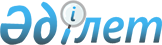 Заң күшi бар "Қазақстан Республикасындағы көлiк туралы" Қазақстан Республикасының Заңына өзгерту енгiзу туралыҚазақстан Республикасы Президентiнiң Жарлығы 1996 жылғы 27 қаңтар N 2832



          "Қазақстан Республикасының Президентi мен жергiлiктi әкiмдерге
уақытша қосымша өкiлеттiк беру туралы" 1993 жылғы 10 желтоқсандағы
Қазақстан Республикасы Заңының  
 Z933600_ 
  1-бабына сәйкес және Қазақстан
Республикасы Президентiнiң "Сақтандыру туралы" Заң күшi бар Жарлығын
жүзеге асыру мақсатында қаулы етемiн:




          1. "Қазақстан Республикасындағы көлiк туралы" Қазақстан
Республикасының 1994 жылғы 21 қыркүйектегi Заңының 24-бабы мынадай
редакцияда берiлсiн (Қазақстан Республикасы Жоғарғы Кеңесiнiң
Жаршысы, 1994 ж., N 15, 201-құжат):




     "24-бап. Сақтандыру
     Мiндеттi сақтандыруға жолаушылар темiр жол, әуе, теңiз, су,
мемлекетаралық және облысаралық автомобиль көлiгiмен сапарға шыққан
кездерiнде олардың алдындағы тасымалдаушының жауапкершiлiгi мен
автокөлiк құралдары иелерiнiң азаматтық-құқықтық жауапкершiлiгi
жатады".
     2. Осы Жарлық 1996 жылдың 1 шiлдесiнен бастап күшiне енедi.

     Қазақстан Республикасының
         Президентi

      
      


					© 2012. Қазақстан Республикасы Әділет министрлігінің «Қазақстан Республикасының Заңнама және құқықтық ақпарат институты» ШЖҚ РМК
				